Nom :  Gerner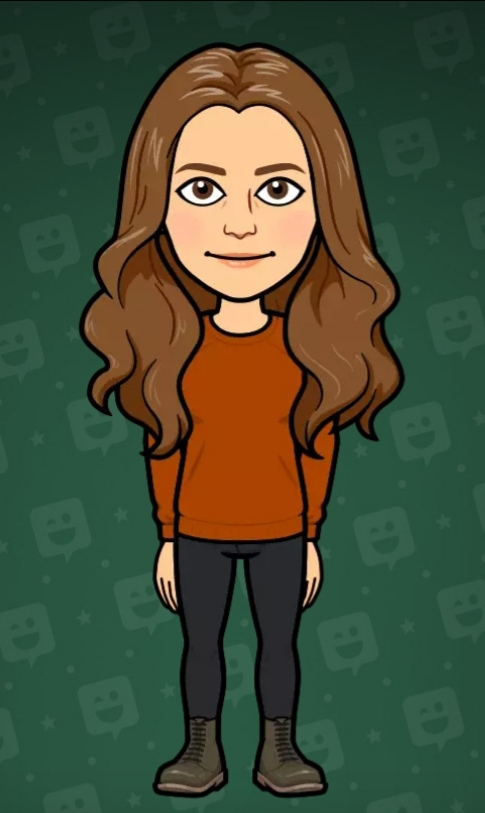 Prénom : AlexandraDate de naissance : 03.10.2006Sexe : femmeAdresse mail : alexandra.gerner @gymbraunau.atN° de GSM :Frère(s) : oui / non -  Si oui, combien ? -non                        Sœur(s) : oui / non  - Si oui, combien ?-nonAnimal de compagnie : oui / non –  Si oui, le(s) quel(s) ?- Oui, j’ai un hamster.  Langue(s) parlée(s)  et nombre d’année (s) :           Je parle trois langues. Allemand, anglais, bulgare et un peu français.                           Allergie(s) : oui /non Si oui, laquelle ? - nonRégime alimentaire spécial : oui / nonSi oui, lequel ? - nonMédicament(s) : oui / non Si oui, lequel et posologie : - nonRestrictions sportives : oui / non Si oui, lesquelles ? - Oui, je joue au tennis et je nage.Afin de mieux te connaître, explique en quelques lignes :Ta famille, le style de ton habitation, ton moyen de transport quotidien, l’organisation de ta journée, ... :       J’habite avec mes parents et mon hamster. À l’école, je prends mon vélo et j’y vais avec ma copine.  Pendant la journée je fais mes devoirs je fais du sport et je joue des jeux avec mes parents et mes amis.Tes hobbys, loisirs et sports : J’aime joue de tennis et nager et dans mon temps de libre je rencontrer mes amis.Tes traits de caractère : Je trouve, je suis gentille et marrante mais je suis un peu têtue aussi. 